FC Selzach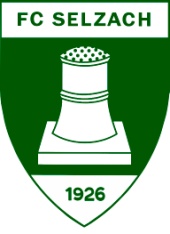 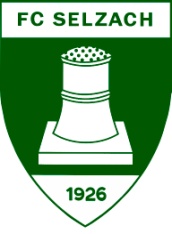 BeitrittserklärungJahresbeitrag:       Fr. 60.00Der/die Unterzeichnende wünscht, als Passiv-Mitglied in den FC Selzach aufgenommen zu werden:Name:                     Vorname:                Strasse:                  PLZ/Ort:                  Geburtsdatum:       Telefon:                  E-Mail-Adresse:      Datum:                   Unterschrift:           Wir danken Ihnen herzlich, dass Sie sich dazu entschlossen haben, unseren Verein finanziell zu unterstützen.Beitrittserklärung per Post an:FC SelzachPostfach 3192545 Selzachoder: mailto:info@fcselzach.choder über unser Kontaktformular bei den Passivmitgliedern.Link: Passivmitglieder / FC SelzachFreundliche GrüsseVorstand FC Selzach